SMCC CLUB MEETING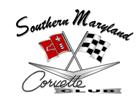 MINUTESMay 12, 2014Note: For brevity, last names are abbreviated, and speakers are identified in parenthesis.The meeting started with admiring (and some of us sitting in) Richard Lord’s new C7 convertible outside.  President, Tom Santangelo started club business at 7:10pm.  Richard Lord led the Pledge of Allegiance.  As tradition, each member introduced themselves and their cars.  A total of nine members were in attendance.   SECRETARY REPORT (Patrice Hopkins)Patrice H. mistakenly forgot to provide the minutes for April.Action(s):  Patrice H. will provide a copy of the April minutes to the club.  TREASURY REPORT AND CLUB MAIL/CORRESPONDENCEPatrice H. read the treasurer’s report on behalf of Susie M. (out of town).  There were no deposits or expenses.  Therefore, the current account balance as of May 12, 2014 remained at $5,786.16; the available balance is $5,286.16 including reserved funds of $500.00 for the Business, Education, and Community Alliance, Inc. (BECA) scholarship fund and funds for potential plaques for the past SMCC board.The mail was not available at the meeting, but will be reported at the next meeting.Action(s):  Dave Grimsley has asked that Susie M. include his new email address in the distribution list (bearsorian@gmail.com).Tom S. would need reimbursement for the purchase of the Corvette Stingray book and provided Patrice H. with the receipt for Tom S.’ reimbursement.    MEMBERSHIP CHAIR REPORT (Ben Mendoza)Tom S. attempted to recall the current number of members.  He stated that we have a few more coming that may attend the next meeting. Dennis L. stated “we lost two.  Ray and Linda Smith moved to Texas.” (Note:  After the meeting, there were emails to the club that clarified Ray and Linda Smith are still active members and have not left the club).  MERCHANDISE CHAIR REPORT (Jim Jacobs)There was no report (Jim J. was unable to attend). EVENT CHAIR REPORT (Mike Doncevic)Mike D. reminded us about the weekly Wednesday Arby’s drive-ins and asked the club on feedback about the date of our monthly “All Corvette” Gas-n-Go (scheduled for Friday, May 16, 2014).  No one objected to scheduled date.Additionally, Mike D. reminded the club about a poker run on Saturday, May 17, 2014 and the Cruisin’ Southern Maryland for Veterans event on Saturday, May 24, 2014 (Mike plans to send out meeting arrangements; Tom S. highly recommends us attending).   Mike D. asked the club to view the latest events on our club website: http://www.southernmarylandcorvetteclub.org/activities.html and he encouraged us to support the St. Mary’s Rod and Classic Car Club as they have supported us.  We usually participate in the Annual Crab Festival and Car Show (scheduled for Saturday, June 14, 2014).  Mike D. welcomed members to email him with any other events that should be shared with the club.  He also reminded members to give feedback on whether or not we need to divert from Bert’s Diner as a venue for our cruises; Verdis J. has offered up Cheeseburger in Paradise as another venue.Action(s):  Mike D:  Send out meeting arrangements for the Cruisin’ Southern Maryland for Veterans event on May 24, 2014.WEBSITE REPORT (Rick Davis)Rick D. asked about the bylaws upload – we need to vote on it next month. He also shared the latest additions to the website:  cars, Atlantic and Pacific updates and poker run flier.  Action(s):Rick D. will upload the latest bylaws to the website.  All members are to review the bylaws before voting.OUTREACH LETTER (Tom S.)Action(s):  Tom S. will send out the outreach letter next week and incorporate comments from Patrice H. and others.UNFINISHED BUSINESS  FUNDRAISERS Poker Run:  Questions were raised about the details of our club’s Poker Run (Ben M. was out of town).  Patrice H. shared information that Ben M. has sent out about some of the details of the poker run, such as the assignments and score sheet, which would need to be copied for participants).  She emphasized that Ben M. needs support for this event and asked who will be participating (tentative are Tom S. and Chris L.; confirmed – Patrice H. and Dave G.).  After all, this is our first big club event, and we need to represent our club well.  She also stated that Ben M. needs ideas for the door prizes and requested members provide Ben M. by Friday, May 16, 2014.  Mike D. and Don B. suggested several car wash items that could be included in a kit.  Verdis Jones shared that we should request for donations through sponsors; he cited this website: http://www.donationxchange.org/ for ideas.  Richard Lord shared information about auctioning off his condo in Puerto Rico.Action(s):  All members are to provide door prize ideas to Ben M. by Friday, May 16, 2014.Mike:  Send out meeting arrangements for the Cruisin’ Southern Maryland for Veterans event on May 24, 2014.Ben: Members request more details about the time/location for the poker run on this Saturday, May 17th.  I asked about whether or not anyone is participating in this Saturday's Poker Run. Bear plans to participate (Tom (conflict with wife’s bday celebration) and Chris – tentative).  No additional responses to what you may have already received.Members request for you to send out information regarding our club’s poker run materials (i.e. when would everyone receive their cards and materials?)Brown Bag Auction: Brenda Ridgell stated that she has not heard anything from Hollywood Fire Station (she asked for October availability due to summer being busy).Action(s):Brenda R:  Will check with other contacts and provide updates on the Brown Bag Auction detailsBECA SCHOLARSHIP (Susie M.)Susie M. and Patrice H. completed review of the applications and decided on the scholarship recipient based on the greatest financial need, engineering desire, and academic promise.  Patrice H. announced the scholarship recipient at the meeting:  Andrew Thach and shared his background:  Andrew desires to become a mechanical or aerospace engineer.  He has a 3.75 GPA and scored 1650 on his SAT.  He has been accepted to Pennsylvania State University, University of Central Florida, and West Virginia University, but is challenged with financial extenuating circumstances due to his parent’s expenses to care for his older brother’s treatments and loans from college.  His brother is suffering from Testicular Cancer.    Ben and Susie M. plan to have dinner with the recipient on Friday, May 30, 2014.  A question was raised on whether or not members can also meet the scholarship recipient and attend the dinner.  Additionally, Tom S. asked that the scholarship recipient be invited to the next club meeting on Monday, June 9, 2014.Action(s):Susie M:  Invite the scholarship recipient to the next club meeting on Monday, June 9, 2014.BYLAWSAction(s):Tom S.:  Requested Rick D. to post the latest draft of bylaws to vote on in the next meeting.   Discounts and Sponsors (Tom S.)Action(s):  Tom S. stated that he will talk with Winegardener and ask Billy Higgs for advice on sponsors.   NEW BUSINESSTech Center:  Tom S. stated that he wants to re-establish a relationship with the Tech Center, but it is too late in the year to organize anything.  He has requested for members to forward ideas to him.UPCOMING BIRTHDAYSPatrice H. announced the following birthdays this month:May 4 – John RaynorMay 14 – Bill GilliganMay 14 – Brenda Jones (Verdis’ wife)May 17 – Eileen Santangelo (Tom S.’ wife)CORVETTE TECH NEWS & TIPS   Tom S. shared that he visited the National Corvette Museum in Bowling Green, Kentucky and has lots of pictures form the bash, sinkhole and Atlantic and Pacific editions of the 2015 Z06 convertible which is coming out in January 2015.  There are a few new colors including the Daytona sunrise orange, and it includes a performance data recorder for the first time (the owner’s manual is not the greatest).  He said that there is talk of leaving the sink hole as a memorial.Tom S. also announced that the plaque we on at the Spring Fling in April.  The original owner of Brenda’s 2003 Corvette provided her with two wheels and an anniversary key.Tom S. informed the C5 owners that there are several modules to go through (Powertrain Control Module (PCM)) if you have an engine light on.Mike D. mentioned that a 1965 Corvette is part of the 2014 Optima Ultimate Street Car Invitational.Richard L. is planning to build a three-car garage that will have a hoist.Rick D. shared that a lady gave his stepson a 1962 Corvette that was kept in a Washington barn!Tom S. reminded members about a Corvette DNA app that can price the value of a car.REMINDERSNext Meeting:  Monday, June 9, 2014 at 7:00pm – same meeting place at 41660 Courthouse Drive, Leonardtown, MD  20650.Meeting was adjourned at 8:17pm.  *Minutes Recorded by: Patrice Hopkins, 2013-2015 SMCC Corvette Club Secretary*